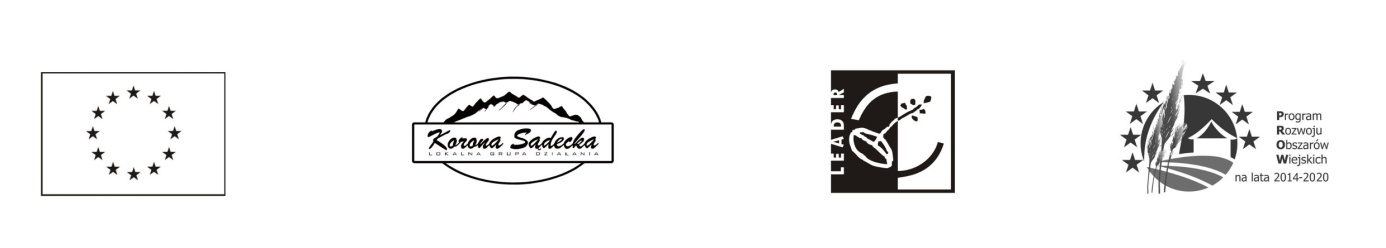 Dzienny Harmonogram SzkoleńW ramach zadania:Utworzenie inkubatora przetwórstwa lokalnego produktów rolnychDzieńTematykaGodziny szkoleniaUregulowania prawne dotyczące soków, nektarów i napojów owocowychTechnologia produkcji soków, nektarów i napojów8-10.45Charakterystyka produktuPrzerwa kawowa10.45-11.001.Wymagania surowcowe11.00-14.00Przerwa kawowa14.00-14.15Odpady i ich wykorzystanieBezpieczeństwo i Higiena Pracy14.15-16.00ZagrożeniaTechnologia produkcji soków, nektarów i napojówOpis procesu technologicznego8.00 - 12.002.Przerwa kawowa10.45-11.00Innowacja i ekonomia przetwórstwa12.00-14.00Przerwa kawowa14.00-14.15Rola marketingu w sprzedaży14.15-16.00Park maszynowyMaszyny i urzadzenia8.00 - 10.00Linie technologiczne3.Zajęcia praktyczne 10.00 - 16.00Obsługa sprzętuPrzerwa kawowa10.45-11.00Przerwa kawowa14.00-14.15